AFFEXIO – Diane CAYREL290 Allée de Prato – 84210 PERNES LES FONTAINESTel : 04.90.67.72.80  mel : diane.cayrel@affexio.fr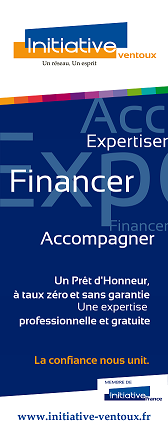 CGCE – Lionel TESTON455 rue Edouard Daladier – 84200 CARPENTRASTel : 04.90.60.28.19  mel : cgce@wanadoo.frCABINET DENIS – Grégory DENIS136 route de la Garance – 84210 ALTHEN DES PALUDSTel : 04.90.62.14.04  mel : gregory.denis@cabinet-denis.frPLURI-EXPERT – Christian BONFILS78 boulevard de Souville – 84200 CARPENTRASTel : 04.90.67.15.48  mel : christian@pluriexpert.comKPMG – Jean-Marc GROSSO1300 Route de l’Aérodrome ; Site Agroparc – 84000 AVIGNONTel : +33 6 14 74 63 96   mel : jeanmarcgrosso@kpmg.frCER FRANCE – Elisabeth LEHOUX – Valérie BRIES1700 avenue Eisenhower, Espace Terradou - 84200 CARPENTRAS Tel : 06.47.17.49.22  mel : elehoux@26.cerfrance.frCER FRANCE – Aurélie BASTIDERN7 sortie Sud - ZAC du Coudoulet - 84100 ORANGETel : 06.47.17.49.22  mel : ctrossat@2684.cerfrance.fr (Antenne Vaison)AG –COM – Axelle CHARRASSE32 avenue Petrarque – 84200 CARPENTRASTel : 04.90.37.36.92  mel : agcom.84@orange.fr